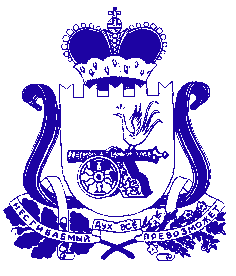 АДМИНИСТРАЦИЯ МУНИЦИПАЛЬНОГО ОБРАЗОВАНИЯ «КРАСНИНСКИЙ РАЙОН»  СМОЛЕНСКОЙ ОБЛАСТИП О С Т А Н О В Л Е Н И Е          от 25.11.2019 № 400	В соответствии со статьей 28 Федерального закона от 06 октября 2003 года № 131-ФЗ «Об общих принципах организации местного самоуправления в Российской Федерации», статьей 17 Устава муниципального образования «Краснинский район» Смоленской области, решением Краснинской районной Думы  от 26.05.2017 года № 70 «Об утверждении Положения о порядке организации и проведения публичных слушаний в муниципальном образовании «Краснинский район» Смоленской области», Администрация муниципального образования «Краснинский район» Смоленской области	постановляет:1. Назначить публичные слушания по проекту решения Краснинской районной Думы «О бюджете муниципального района  на 2020 год и на плановый период 2021 и 2022 годов»  на  12 декабря 2019 года в 15-00 по адресу:  пгт. Красный, ул. Карла Маркса, д.16, (актовый зал Администрации муниципального образования «Краснинский  район» Смоленской области первый этаж).2. Сформировать организационный комитет по подготовке и проведению публичных слушаний по проекту решения Краснинской районной Думы «О бюджете муниципального района  на 2020 год и на плановый период 2021 и 2022 годов» согласно приложению.3. Организационному комитету по подготовке и проведению публичных слушаний опубликовать в газете «Краснинский край » и разместить на официальном сайте муниципального образования «Краснинский район»  Смоленской области информационное сообщение о дате, времени, месте проведения публичных слушаний в течение  2 (двух) дней после принятия проекта решения на заседании Краснинской районной Думы.4. Замечания и предложения жителей муниципального образования «Краснинский район» Смоленской области по проекту решения Краснинской районной Думы «О бюджете муниципального  района на 2020 год и на плановый период 2021 и 2022 годов», а также письменные заявки на участие в публичных слушаниях принимаются в течение 10 дней с момента опубликования проекта решения по адресу:  пгт. Красный ул. Карла Маркса, д.16 каб.5.5. Результаты публичных слушаний подлежат официальному опубликованию в газете «Краснинский край», не позднее чем в течение 10 (десяти) дней после их проведения, и размещаются на официальном сайте муниципального образования «Краснинский район» Смоленской области.Глава муниципального образования«Краснинский район» Смоленской области 							    С.В. АрхипенковСоставорганизационного комитета  по подготовке и проведению публичных слушаний по рассмотрению проекта решения Краснинской районной Думы«О бюджете муниципального  районана 2020 год  и на плановый период 2021 и 2022 годов»О назначении даты публичных слушаний и образовании организационного комитета по проведению публичных слушаний по проекту решения Краснинской районной Думы  «О бюджете муниципального  района на 2020 год и на плановый период 2021 и 2022 годов»Приложениек постановлению Администрации муниципального  образования  «Краснинский район» Смоленской     области от   25.11.2019 № 400АрхипенковСергей Валентинович- Глава муниципального    образования « Краснинский район»  Смоленской области, председатель организационного комитета;   ШестерневАлександр Павлович- начальник отдела экономики, комплексного развития и муниципального имущества Администрации муниципального      образования      « Краснинский район» Смоленской области, заместитель председателя организационного комитета;Виноградова Ирина Дмитриевна - заместитель начальника - начальник бюджетного отдела Финансового управления Администрации муниципального образования «Краснинский район» Смоленской области, секретарь организационного комитета;Члены     организационного комитета:Члены     организационного комитета:- председатель Краснинской районной Думы (по  согласованию);ВаськинАлексей АлександровичМалиховИгорь АлександровичМеренковаОльга МихайловнаНестеренковаТатьяна Ивановна- председатель  постоянной депутатской комиссии по бюджету, налогам, финансам и инвестиционной политике Краснинской районной Думы (по согласованию);- главный специалист - юрист  отдела правового и информационного  обеспечения Администрации муниципального образования «Краснинский район» Смоленской области;- председатель Контрольно-ревизионной комиссии муниципального образования  «Краснинский район» Смоленской области (по согласованию);- начальник Финансового управления Администрации муниципального образования «Краснинский район» Смоленской области;ФилатоваСветлана ВладимировнаСамусеваГалина Николаевна- и.о. начальника отдела образования Администрации муниципального образования «Краснинский район» Смоленской области;- начальник Отдела культуры и спорта Администрации муниципального образования «Краснинский район» Смоленской области.